exercices de françaisniveau 1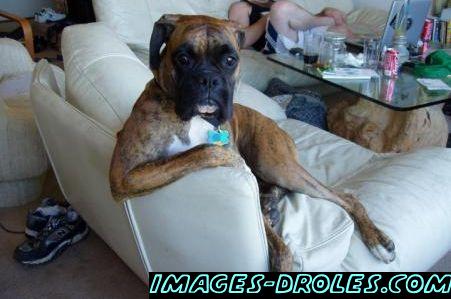 un air de Paris chapitres 1-6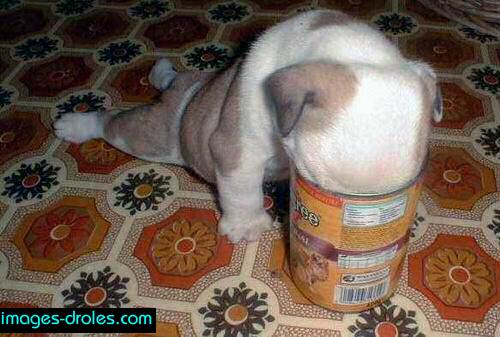 Bon courage!!! (sg)LA FORME – les animauxLA FORME + LE MASCULIN ET LE FÉMININ + LE PLURIEL 1LES JOURS ET LES MOIS les verbes au présent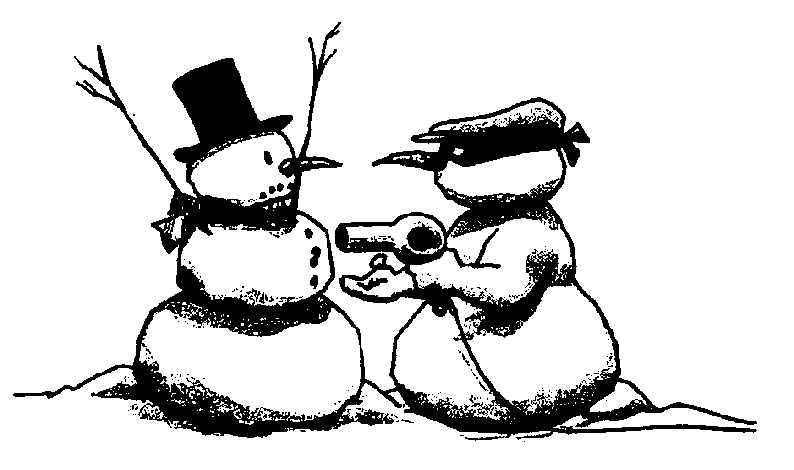 LES JOURS ET LES MOIS les verbes au présent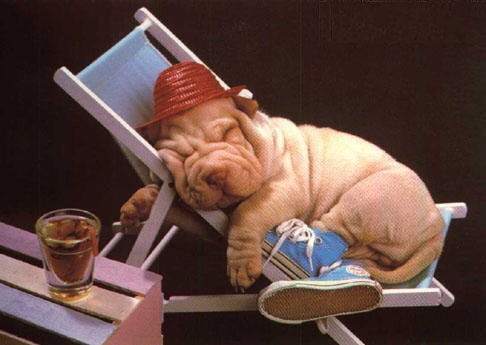 LES JOURS ET LES MOIS les verbes au présent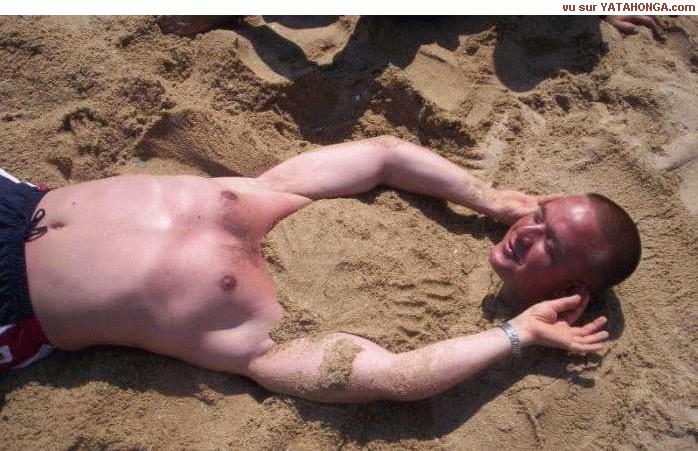 adp 5-6; VERBEN VARA, HA +ERVERB PÅ FRANSKA i presens och passé composé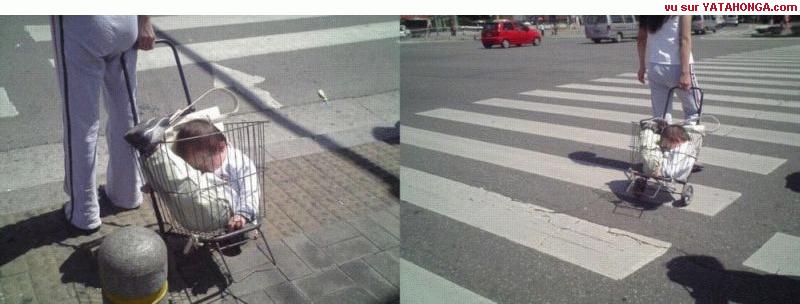 1 Vad säger du när du....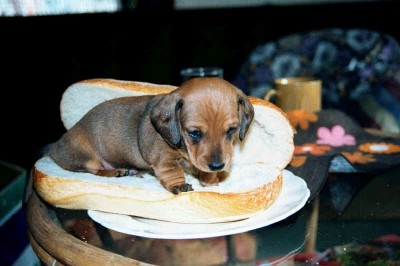 1 Översätt till franska:2 Vad säger du när du....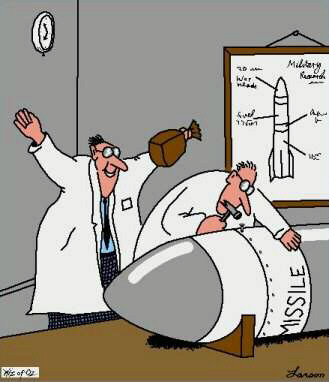 2 Översätt till franska:3 Vad säger du när du....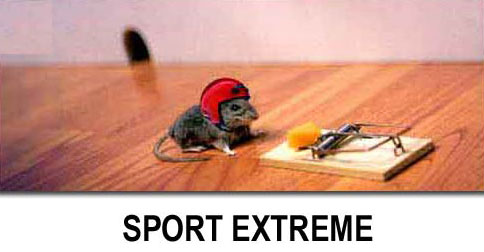 3 Översätt till franska:LES CHIFFRES; öva dig på siffrorna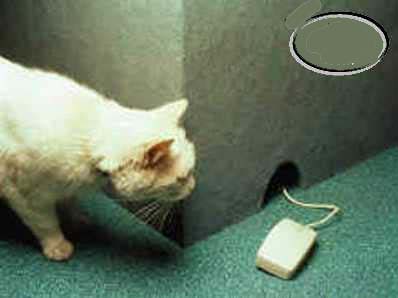 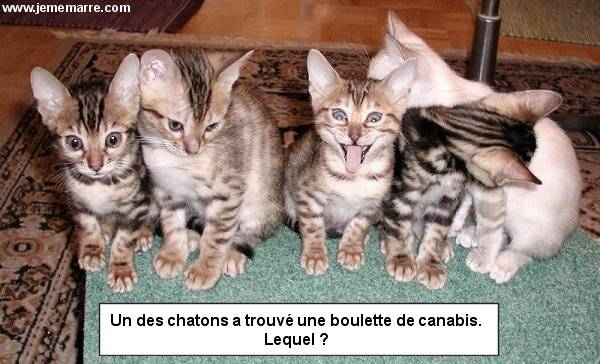 LES CHIFFRES 2LES CHIFFRES 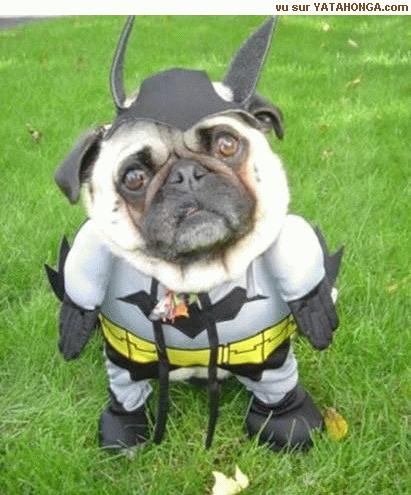 Vad säger du när du....Översätt till franska:vocabulaire; chapitres 1-6; version 1vocabulaire; chapitres 1-3; version 2vocabulaire; chapitres 1-3; version 3LE TEMPS 1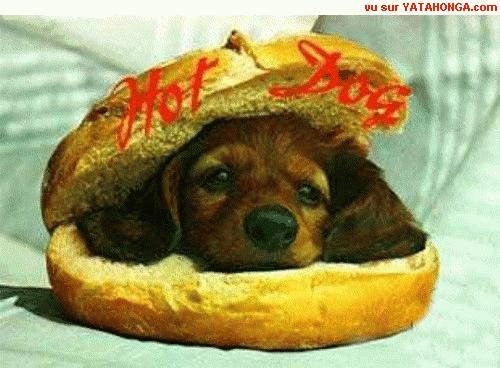 LE TEMPS 2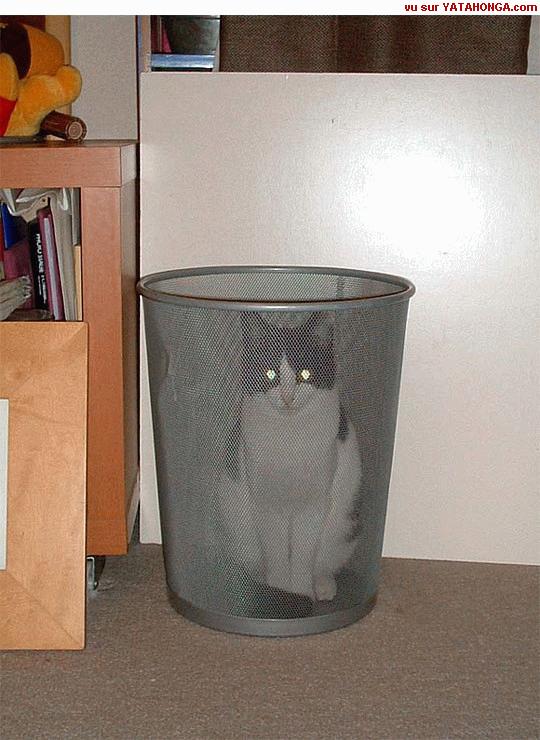 LE TEMPS 3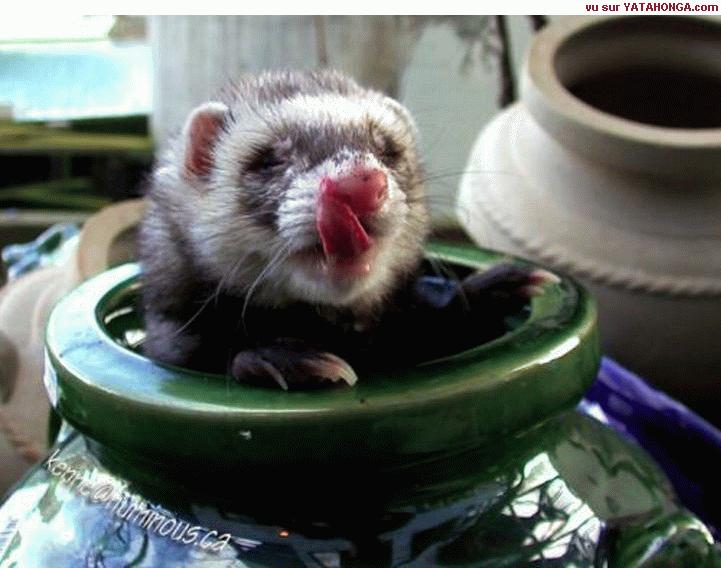 LE TEMPS 4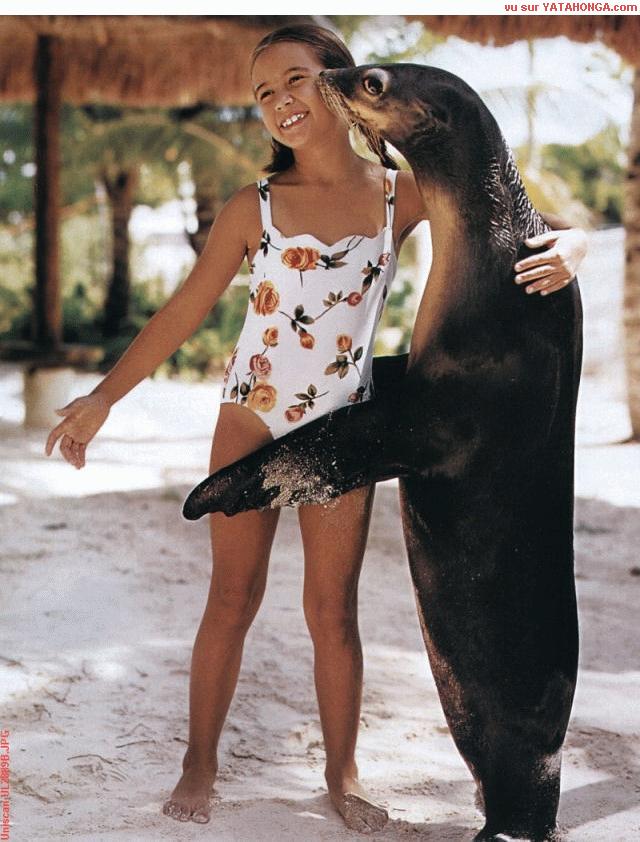 PHRASES UTILES ADP chapitres 5-6Vad säger du när du……Översätt till franska:corrigé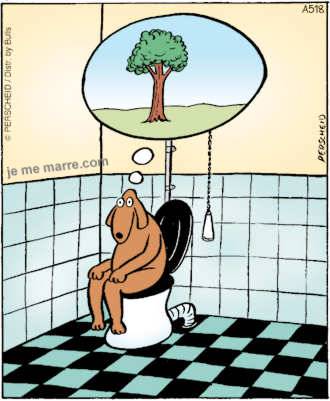 LA FORME – les animaux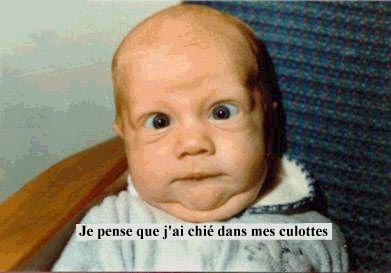 LA FORME + LE MASCULIN ET LE FÉMININ + LE PLURIEL 1LES JOURS ET LES MOIS les verbes au présent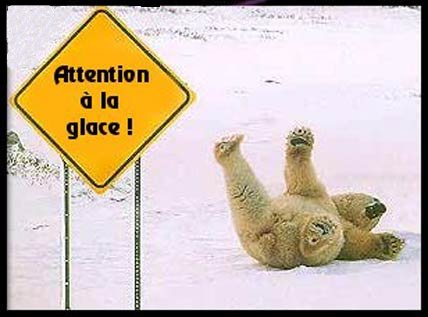 adp 5-6; VERBEN VARA, HA +ERVERB PÅ FRANSKA i presens och passé composé corrigéVad säger du när du....Översätt till franska: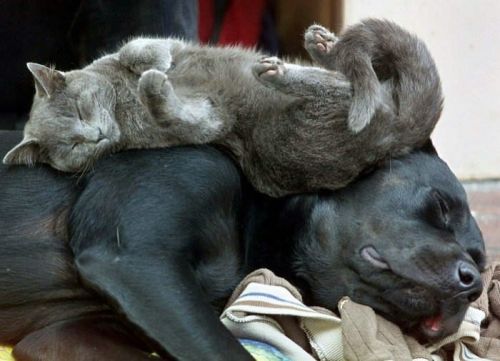 vocabulaire; chapitres 1-6; version 1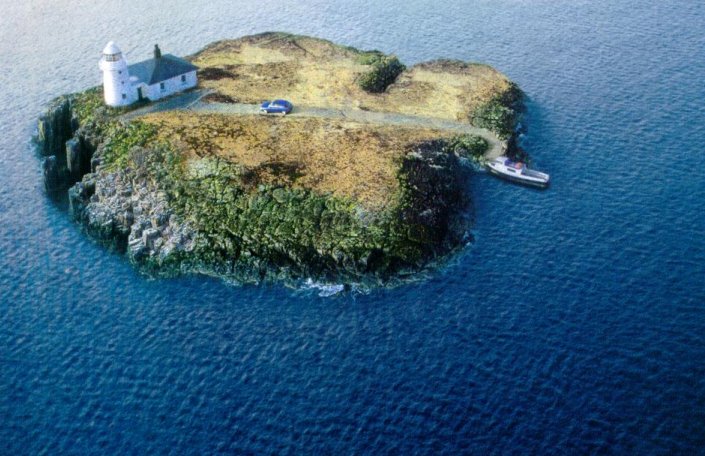 vocabulaire; chapitres 1-6; version 2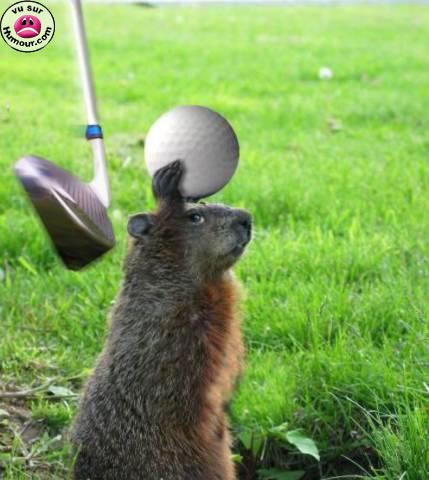 vocabulaire; chapitres 1-6; version 3LE TEMPS 1LE TEMPS 2LE TEMPS 3LE TEMPS 4PHRASES UTILES ADP chapitres 5-6Vad säger du när du……Översätt till franska:oiseaumen fågelloupmvargentaureauxmpltjurarnaguêpefen getingaraignéefen spindelchevauxmplhästarnarenardmen rävguêpesfplgetingarnatortuesfplsköldpaddornacochonmen grischevalmhästenloupmen vargmoucheffluganguêpefgetingengirafesfplgiraffernavachefkongirafefgiraffenrenardsmplrävarnarequinsmplhajarnaaraignéefspindelnlionmett lejontaupefmullvadenrenardmrävenchatmen kattchiensmplhundarnaoiseauxmplfåglarnabichesfplrådjurentortuefsköldpaddanvermen maskchienmen hundversmplmaskarnachatmkattentaureaumtjurenvermmaskenbichefrådjuretrequinmen hajaraignéesfplspindlarnavipèrefhuggormenbaleinefen valvipèrefen huggormloupsmplvargarnagirafefen giraffmouchefen flugabaleinefvalenlionsmpllejonentortuefen sköldpaddachienmhundenrequinmhajenvachesfplkornachatsmplkatternaoiseaumfågelnvachefen kotaupesfplmullvadarnacochonsmplgrisarnataupefen mullvadbichefett rådjurcochonmgrisenbaleinesfplvalarnavipèresfplhuggormarnataureaumen tjurlionmlejonetchevalmen hästabeillefett bimouchesfplflugornamaisonsfplhusensemainesfplveckornasemainefveckanmèresfplmammornagommesfplsuddenchatsmplkatternabureaumskrivbordetcouleurffärgencouleurfen färgpullmen tröjagarçonmen pojkesemainefen veckapullmtröjanchatmen kattmontresfplklockornavoiturefen bilfillefplflickornavoiturefbilenvélomcykelnvachefkondevoirmen läxaécolefskolanmaisonfhusetgommefett suddmontrefklockanmontrefen klockagarçonsmplpojkarnaoiseauxmplfåglarnafrèrembrodernpoulesfplhönornagommefsuddetfillefen flickachemisefskjortanjourmen dagfrèresmplbrödernabureauxmplskrivbordenécolefen skolamèrefmammanfillefflickanjardinsmplträdgårdarnajoursmpldagarnapullsmpltröjornavachesfplkornadevoirmläxanvachefen kopapiermpappretpèremen pappamèrefen mammachemisesfplskjortornavélomen cykelvoituresfplbilarnacouleursfplfärgernabureaumett skrivbordpapiersmplpapprenapèresmplpappornaoiseaumfågelnpoulefhönanjardinmträdgårdenvélosmplcyklarnadevoirsmplläxornachatmkattenchemisefen skjortamaisonfett huspèrempappanstylosmplpennornaécolesfplskolornafrèremen brorgarçonmpojkenpapiermett papperstylomen pennastylompennanoiseaumen fågelmåndagtorsdagtisdagtisdagonsdagsöndagtorsdagfredagfredagtisdaglördaglördagsöndagmåndagmåndagonsdagonsdagfredagsöndagmåndaglördagonsdagtisdagtorsdagêtre = varaêtre = varaäravoir = haavoir = haharjag ärjag hardu ärdu harhan ärhan harhon ärhon harvi ärvi harni ärni harde ärde harmåndagtorsdagtisdagtisdagonsdagsöndagtorsdagfredagfredagtisdaglördaglördagsöndagmåndagmåndagonsdagonsdagfredagsöndagmåndaglördagonsdagtisdagtorsdagêtre = varaêtre = varaäravoir = haavoir = haharjag ärjag hardu ärdu harhan ärhan harhon ärhon harvi ärvi harni ärni harde ärde harmåndagtorsdagtisdagtisdagonsdagsöndagtorsdagfredagfredagtisdaglördaglördagsöndagmåndagmåndagonsdagonsdagfredagsöndagmåndaglördagonsdagtisdagtorsdagêtre = varaêtre = varaäravoir = haavoir = haharjag ärjag hardu ärdu harhan ärhan harhon ärhon harvi ärvi harni ärni harde ärde harärharjejag ärjejag hartudu ärtudu harilhan ärilhan haronvi/man äronvi/man harellehon ärellehon harnousvi ärnousvi harvousni ärvousni harilsde ärilsde harparler=att talaécouter=lyssna (på)jejag talarjejag lyssnar (på)tudu talartudu lyssnar (på)ilhan talarilhan lyssnar (på)onvi/man talaronvi/man lyssnar (på)ellehon talarellehon lyssnar (på)nousvi talarnousvi lyssnar (på)vousni talarvousni lyssnar (på)ilsde talarilsde lyssnar (på)parler=att talaregarder=titta (på)jejag har talatjejag har lyssnat (på)tudu har talattudu har lyssnat (på)ilhan har talatilhan har lyssnat (på)onvi/man har talatonvi/man har lyssnat (på)ellehon har talatellehon har lyssnat (på)nousvi har talatnousvi har lyssnat (på)vousni har talatvousni har lyssnat (på)ilsde har talatilsde har lyssnat (på)vill veta var tunnelbanan finns?tackar?du berättar att tunnelbanan ligger därborta till höger?säger hej då?talar om att du mår bra?talar om att du mår så där?lämnar fram någontingfrågar hur någon mår?frågar var Eiffeltornet finns?frågar om det finns ett kafé i närheten?svarar andra gatan till vänster?svarar rakt fram?svarar tredje gatan till höger?beställer två kaffe och en sandwich med skinka?frågar vad det du just beställt kostar?ber om notan?Finns det en bank i närheten?Ja, där borta.Ett kafé, tack.Det finns ett kafé bakom banken.Är det i närheten?Ja, det är den andra gatan till höger.Stationen, tack.Rakt fram.Var är tunnelbanan?Tunnelbanan är där borta till vänster.Är det långt borta?Nej, inte alls.Finns det ett kafé i närheten?Två fatöl och en sandwich med ost, tack.Hur mycket blir det?Vi har ett rum för två personer.Det finns ett rum med dusch på tredje våningen.Hon har nyckeln.Har de passen?Det finns en hiss där borta till höger.Hur mycket kostar det?Jag har notan här.vill veta var tunnelbanan finns?tackar?du berättar att tunnelbanan ligger därborta till höger?säger hej då?talar om att du mår bra?talar om att du mår så där?lämnar fram någontingfrågar hur någon mår?frågar var Eiffeltornet finns?frågar om det finns ett kafé i närheten?svarar andra gatan till vänster?svarar rakt fram?svarar tredje gatan till höger?beställer två kaffe och en sandwich med skinka?frågar vad det du just beställt kostar?ber om notan?Finns det en bank i närheten?Ja, där borta.Ett kafé, tack.Det finns ett kafé bakom banken.Är det i närheten?Ja, det är den andra gatan till höger.Stationen, tack.Rakt fram.Var är tunnelbanan?Tunnelbanan är där borta till vänster.Är det långt borta?Nej, inte alls.Finns det ett kafé i närheten?Två fatöl och en sandwich med ost, tack.Hur mycket blir det?Vi har ett rum för två personer.Det finns ett rum med dusch på tredje våningen.Hon har nyckeln.Har de passen?Det finns en hiss där borta till höger.Hur mycket kostar det?Jag har notan här.vill veta var tunnelbanan finns?tackar?du berättar att tunnelbanan ligger därborta till höger?säger hej då?talar om att du mår bra?talar om att du mår så där?lämnar fram någontingfrågar hur någon mår?frågar var Eiffeltornet finns?frågar om det finns ett kafé i närheten?svarar andra gatan till vänster?svarar rakt fram?svarar tredje gatan till höger?beställer två kaffe och en sandwich med skinka?frågar vad det du just beställt kostar?ber om notan?Finns det en bank i närheten?Ja, där borta.Ett kafé, tack.Det finns ett kafé bakom banken.Är det i närheten?Ja, det är den andra gatan till höger.Stationen, tack.Rakt fram.Var är tunnelbanan?Tunnelbanan är där borta till vänster.Är det långt borta?Nej, inte alls.Finns det ett kafé i närheten?Två fatöl och en sandwich med ost, tack.Hur mycket blir det?Vi har ett rum för två personer.Det finns ett rum med dusch på tredje våningen.Hon har nyckeln.Har de passen?Det finns en hiss där borta till höger.Hur mycket kostar det?Jag har notan här.11onze12douze13treize14quatorze15quinze16seize17dix-sept18dix-huit19dix-neuf20vingt23vingt-trois30trente34trente-quatre40quarante45quarante-cinq49quarante-neuf50cinquante52cinquante-deux60soixante64soixante-quatre69soixante-neuf70soixante-dix72soixante-douze74soixante-quatorze79soixante-dix-neuf80quatre-vingts82quatre-vingt-deux85quatre-vingt-cinq89quatre-vingt-neuf90quatre-vingt-dix91quatre-vingt-onze92quatre-vingt-douze93quatre-vingt-treize98quatre-vingt-dix-huit34trente-quatre79soixante-dix-neuf91quatre-vingt-onze94quatre-vingt-quatorze4quatre75soixante-quinze68soixante-huit36trente-six85quatre-vingt-cinq26vingt-six99quatre-vingt-dix-neuf65soixante-cinq37trente-sept54cinquante-quatre62soixante-deux44quarante-quatre76soixante-seize49quarante-neuf46quarante-six31trente et un43quarante-trois74soixante-quatorze30trente18dix-huit14quatorze19dix-neuf48quarante-huit90quatre-vingt-dix21vingt et un16seize84quatre-vingt-quatre67soixante-sept47quarante-sept58cinquante-huit7sept51cinquante et un42quarante-deux35trente-cinq83quatre-vingt-trois38trente-huit40quarante71soixante et onze2deux12douze57cinquante-sept96quatre-vingt-seize80quatre-vingts60soixante93quatre-vingt-treize22vingt-deux97quatre-vingt-dix-sept0zéro51cinquante et un1un52cinquante-deux2deux53cinquante-trois3trois54cinquante-quatre4quatre55cinquante-cinq5cinq56cinquante-six6six57cinquante-sept7sept58cinquante-huit8huit59cinquante-neuf9neuf60soixante10dix61soixante et un11onze62soixante-deux12douze63soixante-trois13treize64soixante-quatre14quatorze65soixante-cinq15quinze66soixante-six16seize67soixante-sept17dix-sept68soixante-huit18dix-huit69soixante-neuf19dix-neuf70soixante-dix20vingt71soixante et onze21vingt et un72soixante-douze22vingt-deux73soixante-treize23vingt-trois74soixante-quatorze24vingt-quatre75soixante-quinze25vingt-cinq76soixante-seize26vingt-six77soixante-dix-sept27vingt-sept78soixante-dix-huit28vingt-huit79soixante-dix-neuf29vingt-neuf80quatre-vingts30trente81quatre-vingt-un31trente et un82quatre-vingt-deux32trente-deux83quatre-vingt-trois33trente-trois84quatre-vingt-quatre34trente-quatre85quatre-vingt-cinq35trente-cinq86quatre-vingt-six36trente-six87quatre-vingt-sept37trente-sept88quatre-vingt-huit38trente-huit89quatre-vingt-neuf39trente-neuf90quatre-vingt-dix40quarante91quatre-vingt-onze41quarante et un92quatre-vingt-douze42quarante-deux93quatre-vingt-treize43quarante-trois94quatre-vingt-quatorze44quarante-quatre95quatre-vingt-quinze45quarante-cinq96quatre-vingt-seize46quarante-six97quatre-vingt-dix-sept47quarante-sept98quatre-vingt-dix-huit48quarante-huit99quatre-vingt-dix-neuf49quarante-neuf100cent50cinquante1000millevill veta var tunnelbanan finns?tackar?du berättar att tunnelbanan ligger därborta till höger?säger hej då?talar om att du mår bra?talar om att du mår så där?lämnar fram någontingfrågar hur någon mår?frågar var Eiffeltornet finns?frågar om det finns ett kafé i närheten?svarar andra gatan till vänster?svarar rakt fram?svarar tredje gatan till höger?beställer två kaffe och en sandwich med skinka?frågar vad det du just beställt kostar?ber om notan?Finns det en bank i närheten?Ja, där borta.Ett kafé, tack.Det finns ett kafé bakom banken.Är det i närheten?Ja, det är den andra gatan till höger.Stationen, tack.Rakt fram.Var är tunnelbanan?Tunnelbanan är där borta till vänster.Är det långt borta?Nej, inte alls.Finns det ett kafé i närheten?Två fatöl och en sandwich med ost, tack.Hur mycket blir det?Vi har ett rum för två personer.Det finns ett rum med dusch på tredje våningen.Hon har nyckeln.Har de passen?Det finns en hiss där borta till höger.Hur mycket kostar det?Jag har notan här.(så)somtreihur många nättertacknio eurojag sökeringen orsak, för all delmed ostför att gå tillstationenkapitelnumretlångt härifrånandranamnetnien personsvårdetgoddagett caféert passtre eurocentrumen varm smörgåshemadressenhur mycket kostar det?(stads)kartatoalettformuläri närhetenvilken, vilketjajag förstårsex eurotack så mycket44duschenvi harSverigetunnelbanan i Parisdärhej(allt)sedanmenvi ses snartmed stora bokstäverrakt framfrånochfemtepappakvarterethur mycket blir det tillsammans?atten bankse där, där ärfrunsöka, leta eftertvå koppar kaffejag skulle vilja hastadshusetyrketdå, i så fallunderskriftenen coca-colainräknadganskatredjenugatanförstinte allsfrukostfjärdetitta på, iakktaen, ettni är inte Fransyskaapelsinjuicenungefärfödelsedatumetgenastväntadenna, dettatvå ölpå turistbyrånhärHur mår du?till vänstertvå timmarsjätteen apelsinjuicepasseten fatölgammaljag vet intetill Pompidoucentrettvåhitta, finnavad!ni haren hissfrökendär bortanyckelnstadmin herregärnavarsågod102stavaett glas vinmitt namnokförstaen skinksmörgåsvälkommenärnationalitetentre smörgåsarsedan, däreftermedha rättdet finns ni är, är nipå återseendemycketVem är det?eller hur ?till högeralltförbakomen Pariskartalångt bortatvå veckortack, om det er behagarkypareninteett rumtillintevackerräkningen (på hotell)ha en bra dagdet ärnåväl, då såvarvad heter ni (eg. vilket är ert namn?)på femte våningendet därett hotellfödelseortenmycket brajag är svenskräkningen (på restaurang)timmejag mår braförnamnetså därskrivaoch dukvarteret(allt)sedanVem är det?härdenna, dettastadshusetha en bra dagen coca-colafödelsedatumetgammaljag sökervardet finns tre smörgåsarsedan, därefterni är, är niförstasvårvackerräkningen (på hotell)en varm smörgåspå återseendevad heter ni (eg. vilket är ert namn?)papparäkningen (på restaurang)på turistbyrånen persongenastgärnaför att gå tillse där, där ärfråntrejag mår braunderskriftennuett glas vin(så)sommed stora bokstävernio eurodärtill högerjag vet inteväntaHur mår du?en Pariskartafrunnumretniförnamnetmenni är inte Fransyskavarsågoden skinksmörgåsrakt framså därtvå ölmedskrivatackvilken, vilketen fatölfödelseortensöka, leta eftertillmycket brajag är svensktvå koppar kaffeSverigefrökenapelsinjuicentack så mycket(stads)kartamed ostvälkommenintejag skulle vilja hatredjeyrketduschendär bortaen hissert passcentrumtvå veckoren, ettdet därvi harlångt härifrånstationensjätteförsthemadressentimmefemtehur mycket kostar det?bakomkapitelen bankni harganskahejijag förstårstavanyckelnmycketett rumhur många nätter44det äri närhetenochtack, om det er behagargataninteingen orsak, för all delmitt namntoalettnationalitetensex eurointe allsnåväl, då såformulärtvåfrukostlångt bortatunnelbanan i Parisjatill vänsterungefärvi ses snartett hotellett caféärinräknadeller hur ?till Pompidoucentretoch duvad!detdå, i så falltre euroen apelsinjuicepå femte våningentvå timmaralltförok102fjärdehur mycket blir det tillsammans?kyparennamnetpassetmin herreattstadgoddagandrahitta, finnaha rätttitta på, iakktatre44förstvad heter ni (eg. vilket är ert namn?)varsågodnåväl, då såförnamnetnulångt bortaräkningen (på restaurang)jag vet inteväntainteSverigeungefärtacktill102på turistbyrånnumretapelsinjuicentack, om det er behagarräkningen (på hotell)tvåingen orsak, för all deljag skulle vilja hafödelsedatumetmenhemadressenkvarteretgoddagtvå ölgenasten Pariskartatack så mycketbakommin herreen fatölpå femte våningenmed oststadshusettoalettha rättfrånsjättenii närhetentredjeni är, är nivi ses snartför att gå tillvad!(stads)kartaokhur mycket kostar det?jag mår brajag sökerskrivahur många nätterni haren apelsinjuiceså därgärna(allt)sedandet därgammalen hissstavaen skinksmörgåstvå veckorfjärdeförstasedan, därefterVem är det?en coca-colafrökenjatitta på, iakktastationendärtill Pompidoucentret(så)somett hotellpå återseendeHur mår du?se där, där ärinte allsduschenochjag är svenskvälkommenstadunderskriftenfödelseortennationalitetenmedrakt framfemtenamnethitta, finnavi harsex euromed stora bokstävernyckelnett glas vinintevarett caféha en bra dagen varm smörgåstre euromycket bradetcentrumhur mycket blir det tillsammans?attformulärandratre smörgåsartvå timmarfrunyrkettimmenio eurotill vänsterdär bortaen personganskasöka, leta eftergatanmitt namndå, i så falltunnelbanan i Pariskypareneller hur ?passetoch duärvilken, vilketvackerlångt härifrånen, ettmycketdet finns inräknaden bankdet ärdenna, dettajag förstårtill högersvårert passett rumfrukosthejkapitelpappaihäralltförtvå koppar kaffeni är inte Fransyska1Det regnar2Det är vackert väder.3Vad är det för väder?4Det blåser.5Det snöar.6Det är varmt.7Det är dåligt väder.8Det är kallt.9Det är grått.10Det är soligt.11Det är dimmigt Vad är det för väder?Det regnarDet blåser.Det är dåligt väder.Det är kallt.Det är grått.Det är dimmigt Det är vackert väder.Det är varmt.Det är soligt.Det snöar.Det är kallt.Det är grått.Det är dåligt väder.Det är soligt.Vad är det för väder?Det snöar.Det är varmt.Det blåser.Det är dimmigt Det är vackert väder.Det regnarDet är soligt.Det är dåligt väder.Det är grått.Det blåser.Det är kallt.Det regnarDet är vackert väder.Vad är det för väder?Det är varmt.Det är dimmigt Det snöar.chercher au présentchercher au présenttrouver au passé composétrouver au passé composéjejetutuililnousnousvousvousilsilsfrågar om det finns rum på ett hotell?frågar hur mycket rummet kostar?talar om att du tänker stanna ungefär två veckor?frågar om det finns någon hiss?talar om ditt namn?berättar att du är svensk?hälsar någon välkommen?tycker att Paris är en vacker stad?Jag är inte fransman, jag är svenskParis är en vacker stad, eller hur?Här är en karta över ParisTitta på kartan, herr Perissé!Picassomuseet är långt härifrån.Nu förstår jag.Jag hittar inte hotellet.Tala franska, är du snäll.Det är inte svårt.Hur kommer man (eg. för att gå) till Eiffeltornet?Är stationen i närheten?Ja, den är där borta.Du har rätt, kartan är för gammal.Låt oss leta efter Pompidoucentret!unoiseaumen fågelleloupmvargenlestaureauxmpltjurarnauneguêpefen getingunearaignéefen spindelleschevauxmplhästarnaunrenardmen rävlesguêpesfplgetingarnalestortuesfplsköldpaddornauncochonmen grislechevalmhästenunloupmen varglamoucheffluganlaguêpefgetingenlesgirafesfplgiraffernalavachefkonlagirafefgiraffenlesrenardsmplrävarnalesrequinsmplhajarnal’araignéefspindelnunlionmett lejonlataupefmullvadenlerenardmrävenunchatmen kattleschiensmplhundarnalesoiseauxmplfåglarnalesbichesfplrådjurenlatortuefsköldpaddanunvermen maskunchienmen hundlesversmplmaskarnalechatmkattenletaureaumtjurenlevermmaskenlabichefrådjuretunrequinmen hajlesaraignéesfplspindlarnalavipèrefhuggormenunebaleinefen valunevipèrefen huggormlesloupsmplvargarnaunegirafefen giraffunemouchefen flugalabaleinefvalenleslionsmpllejonenunetortuefen sköldpaddalechienmhundenlerequinmhajenlesvachesfplkornaleschatsmplkatternal’oiseaumfågelnunevachefen kolestaupesfplmullvadarnalescochonsmplgrisarnaunetaupefen mullvadunebichefett rådjurlecochonmgrisenlesbaleinesfplvalarnalesvipèresfplhuggormarnauntaureaumen tjurlelionmlejonetunchevalmen hästune abeillefett bilesmouchesfplflugornalesmaisonsfplhusenlessemainesfplveckornalasemainefveckanlesmèresfplmammornalesgommesfplsuddenleschatsmplkatternalebureaumskrivbordetlacouleurffärgenunecouleurfen färgunpullmen tröjaungarçonmen pojkeunesemainefen veckalepullmtröjanunchatmen kattlesmontresfplklockornaunevoiturefen billesfillefplflickornalavoiturefbilenlevélomcykelnlavachefkonundevoirmen läxalaécolefskolanlamaisonfhusetunegommefett suddlamontrefklockanunemontrefen klockalesgarçonsmplpojkarnalesoiseauxmplfåglarnalefrèrembrodernlespoulesfplhönornalagommefsuddetunefillefen flickalachemisefskjortanunjourmen daglesfrèresmplbrödernalesbureauxmplskrivbordenuneécolefen skolalamèrefmammanlafillefflickanlesjardinsmplträdgårdarnalesjoursmpldagarnalespullsmpltröjornalesvachesfplkornaledevoirmläxanunevachefen kolepapiermpappretunpèremen pappaunemèrefen mammaleschemisesfplskjortornaunvélomen cykellesvoituresfplbilarnalescouleursfplfärgernaunbureaumett skrivbordlespapiersmplpapprenalespèresmplpappornaleoiseaumfågelnlapoulefhönanlejardinmträdgårdenlesvélosmplcyklarnalesdevoirsmplläxornalechatmkattenunechemisefen skjortaunemaisonfett huslepèrempappanlesstylosmplpennornalesécolesfplskolornaunfrèremen brorlegarçonmpojkenunpapiermett papperunstylomen pennalestylompennanunoiseaumen fågelmåndaglunditorsdagjeuditisdagmarditisdagmardionsdagmercredisöndagdimanchetorsdagjeudifredagvendredifredagvendreditisdagmardilördagsamedilördagsamedisöndagdimanchemåndaglundimåndaglundionsdagmercredionsdagmercredifredagvendredisöndagdimanchemåndaglundilördagsamedionsdagmercreditisdagmarditorsdagjeudiêtre = varaêtre = varaäravoir = haavoir = haharjag ärje suisje suisjag harj’ai j’ai du ärtu estu esdu hartu astu ashan äril estil esthan haril ail ahon ärelle estelle esthon harelle aelle avi ärnous sommesnous sommesvi harnous avonsnous avonsni ärvous êtesvous êtesni harvous avezvous avezde ärils sontils sontde harils ontils ontärharjesuisjag ärj’aijag hartuesdu ärtuasdu harilesthan ärilahan haronestvi/man äronavi/man harelleesthon ärelleahon harnoussommesvi ärnousavonsvi harvousêtesni ärvousavezni harilssontde ärilsontde harparler=att talaécouter=lyssna (på)jeparlejag talarj’écoutejag lyssnar (på)tuparlesdu talartuécoutesdu lyssnar (på)ilparlehan talarilécoutehan lyssnar (på)onparlevi/man talaronécoutevi/man lyssnar (på)elleparlehon talarelleécoutehon lyssnar (på)nousparlonsvi talarnousécoutonsvi lyssnar (på)vousparlezni talarvousécoutezni lyssnar (på)ilsparlentde talarilsécoutentde lyssnar (på)parler=att talaregarder=titta (på)j’ai parléjag har talatj’ai écoutéjag har lyssnat (på)tuas parlédu har talattuas écoutédu har lyssnat (på)ila parléhan har talatila écoutéhan har lyssnat (på)ona parlévi/man har talatona écoutévi/man har lyssnat (på)ellea parléhon har talatellea écoutéhon har lyssnat (på)nousavons parlévi har talatnousavons écoutévi har lyssnat (på)vousavez parléni har talatvousavez écouténi har lyssnat (på)ilsont parléde har talatilsont écoutéde har lyssnat (på)vill veta var tunnelbanan finns?le métro, s’il vous plaît?tackar?merci (beaucoup)du berättar att tunnelbanan ligger därborta till höger?le métro est là-bas à droitesäger hej då?au revoirtalar om att du mår bra?ça va (bien)talar om att du mår så där?comme ci comme çalämnar fram någontingvoici, voilàfrågar hur någon mår?ça va?frågar var Eiffeltornet finns?la Tour Eiffel, s’il vous plaît? / où est la Tour Eiffel?frågar om det finns ett kafé i närheten?il y a un café près d’ici?svarar andra gatan till vänster?c’est la deuxième rue à gauchesvarar rakt fram?tout droitsvarar tredje gatan till höger?la troisième rue à droitebeställer två kaffe och en sandwich med skinka?deux cafés et un sandwich au jambon, s’il vous plaîtfrågar vad det du just beställt kostar?c’est combien? / ça fait combien?ber om notan?l’addition, s’il vous plaîtFinns det en bank i närheten?Il y a une banque près d’ici?Ja, där borta.Oui, là-bas.Ett kafé, tack.Un café, s’il vous plaît.Det finns ett kafé bakom banken.Il y a un café derrière la banque.Är det i närheten?C’est près d’ici?Ja, det är den andra gatan till höger.Oui, c’est la deuxième rue à droite.Stationen, tack.La gare, s’il vous plaît.Rakt fram.Tout droitVar är tunnelbanan?Où est le métro, s’il vous plaît? / Le métro, s’il vous plaît?Tunnelbanan är där borta till vänster.Le métro est là-bas à gauche.Är det långt borta?C’est loin? / C’est loin d’ici?Nej, inte alls.Non, pas du tout.Finns det ett kafé i närheten?Il y a un café près d’ici?Två fatöl och en sandwich med ost, tack.Deux demis et un sandwich au fromage, s’il vous plaît.Hur mycket blir det?C’est combien? / Ça fait combien?Vi har ett rum för två personer.Nous avons une chambre pour deux personnes.Det finns ett rum med dusch på tredje våningen.Il y a une chambre avec douche au troisième étage.Hon har nyckeln.Elle a la clé.Har de passen?Ils ont les passeports?Det finns en hiss där borta till höger.Il y a un ascenseur là-bas à droite.Hur mycket kostar det?C’est combien? / Ça fait combien?Jag har notan här.J’ai l’addition ici.(så)somcommetretroisidanshur många nättercombien de nuitstackmercinio euroneuf eurosjag sökerje chercheingen orsak, för all delde rienmed ostau fromageför att gå tillpour aller àstationenla garekapitelchapitrenumretle numérolångt härifrånloin d’iciandradeuxièmenamnetle nomnivousen personune personnesvårdifficiledetcegoddagbonjourett caféun caféert passvotre passeporttre eurotrois euroscentrumle centreen varm smörgåsun croque-monsieurhemadressenle domicile habituelhur mycket kostar det?c’est combien?(stads)kartale plantoalettles toilettes (fpl)formulärla fichei närhetenprès d’icivilken, vilketquel, quellejaouijag förstårje comprendssex eurosix eurostack så mycketmerci bien44quarante-quatreduschenla douchevi harnous avonsSverigela Suèdetunnelbanan i Parisle métrodärlàhejsalut(allt)sedandepuismenmaisvi ses snartà bientôtmed stora bokstäveren majusculesrakt framtout droitfråndeochetfemtecinquièmepappapapakvarteretle quartierhur mycket blir det tillsammans?ça fait combien?attàen bankune banquese där, där ärvoilàfrunmadamesöka, leta eftercherchertvå koppar kaffedeux tasses de caféjag skulle vilja haje voudraisstadshusetl’hôtel de villeyrketla professiondå, i så fallalorsunderskriftenla signatureen coca-colaun cocainräknadcomprisganskaasseztredjetroisièmenumaintenantgatanla rueförstd’abordinte allspas du toutfrukostle petit déjeunerfjärdequatrièmetitta på, iakktaregarderen, ettun, uneni är inte Fransyskavous n’êtes pas Françaiseapelsinjuicenle jus d’orangeungefärenvironfödelsedatumetla date de naissancegenasttout de suiteväntaattendezdenna, dettacetvå öldeux bièrespå turistbyrånà l’office du tourismehäriciHur mår du?ça va?till vänsterà gauchetvå timmardeux heuressjättesixièmeen apelsinjuiceun jus d’orangepassetle passeporten fatölun demigammalvieuxjag vet inteje ne sais pastill Pompidoucentretau Centre Pompidoutvådeuxhitta, finnatrouvervad!quoi!ni harvous avezen hissun ascenseurfrökenmademoiselledär bortalà-basnyckelnla cléstadla villemin herremonsieurgärnavolontiersvarsågodvoici102cent deuxstavaépelezett glas vinun verre de vinmitt namnmon nomokd’accordförstapremieren skinksmörgåsun sandwich au jambonvälkommenbienvenu –eärestnationalitetenla nationalitétre smörgåsartrois sandwichssedan, därefterpuismedavecha rättavoir raisondet finns il y a                                   ni är, är nivous êtespå återseendeau revoirmycketbeaucoupVem är det?c’est qui? / qui est-ce?eller hur ?n’est-ce pastill högerà droitealltförtropbakomderrièreen Pariskartaun plan de Parislångt bortalointvå veckordeux semainestack, om det er behagars’il vous plaîtkyparenle garçonintepasett rumune chambretillpourintene...pasvackerjoli –eräkningen (på hotell)la noteha en bra dagbonne journéedet ärc’estnåväl, då såalorsvaroùvad heter ni (eg. vilket är ert namn?)quel est votre nom ?på femte våningenau quatrième étagedet därçaett hotellun hôtelfödelseortenle lieu de naissancemycket bratrès bienjag är svenskje suis Suédoiseräkningen (på restaurang)l’additiontimmel’heurejag mår braça va bienförnamnetle prénomså därcomme ci comme çaskrivaécrireoch duet toikvarteretle quartier(allt)sedandepuisVem är det?c’est qui? / qui est-ce?häricidenna, dettacestadshusetl’hôtel de villeha en bra dagbonne journéeen coca-colaun cocafödelsedatumetla date de naissancegammalvieuxjag sökerje cherchevaroùdet finns il y a                                   tre smörgåsartrois sandwichssedan, därefterpuisni är, är nivous êtesförstapremiersvårdifficilevackerjoli –eräkningen (på hotell)la noteen varm smörgåsun croque-monsieurpå återseendeau revoirvad heter ni (eg. vilket är ert namn?)quel est votre nom ?pappapaparäkningen (på restaurang)l’additionpå turistbyrånà l’office du tourismeen personune personnegenasttout de suitegärnavolontiersför att gå tillpour aller àse där, där ärvoilàfråndetretroisjag mår braça va bienunderskriftenla signaturenumaintenantett glas vinun verre de vin(så)somcommemed stora bokstäveren majusculesnio euroneuf eurosdärlàtill högerà droitejag vet inteje ne sais pasväntaattendezHur mår du?ça va?en Pariskartaun plan de Parisfrunmadamenumretle numéronivousförnamnetle prénommenmaisni är inte Fransyskavous n’êtes pas Françaisevarsågodvoicien skinksmörgåsun sandwich au jambonrakt framtout droitså därcomme ci comme çatvå öldeux bièresmedavecskrivaécriretackmercivilken, vilketquel, quelleen fatölun demifödelseortenle lieu de naissancesöka, leta eftercherchertillpourmycket bratrès bienjag är svenskje suis Suédoisetvå koppar kaffedeux tasses de caféSverigela Suèdefrökenmademoiselleapelsinjuicenle jus d’orangetack så mycketmerci bien(stads)kartale planmed ostau fromagevälkommenbienvenu –eintene...pasjag skulle vilja haje voudraistredjetroisièmeyrketla professionduschenla douchedär bortalà-basen hissun ascenseurert passvotre passeportcentrumle centretvå veckordeux semainesen, ettun, unedet därçavi harnous avonslångt härifrånloin d’icistationenla garesjättesixièmeförstd’abordhemadressenle domicile habitueltimmel’heurefemtecinquièmehur mycket kostar det?c’est combien?bakomderrièrekapitelchapitreen bankune banqueni harvous avezganskaassezhejsalutidansjag förstårje comprendsstavaépeleznyckelnla clémycketbeaucoupett rumune chambrehur många nättercombien de nuits44quarante-quatredet ärc’esti närhetenprès d’iciochettack, om det er behagars’il vous plaîtgatanla rueintepasingen orsak, för all delde rienmitt namnmon nomtoalettles toilettes (fpl)nationalitetenla nationalitésex eurosix eurosinte allspas du toutnåväl, då såalorsformulärla fichetvådeuxfrukostle petit déjeunerlångt bortalointunnelbanan i Parisle métrojaouitill vänsterà gaucheungefärenvironvi ses snartà bientôtett hotellun hôtelett caféun caféärestinräknadcompriseller hur ?n’est-ce pastill Pompidoucentretau Centre Pompidouoch duet toivad!quoi!detcedå, i så fallalorstre eurotrois eurosen apelsinjuiceun jus d’orangepå femte våningenau quatrième étagetvå timmardeux heuresalltförtropokd’accord102cent deuxfjärdequatrièmehur mycket blir det tillsammans?ça fait combien?kyparenle garçonnamnetle nompassetle passeportmin herremonsieurattàstadla villegoddagbonjourandradeuxièmehitta, finnatrouverha rättavoir raisontitta på, iakktaregardertretrois44quarante-quatreförstd’abordvad heter ni (eg. vilket är ert namn?)quel est votre nom ?varsågodvoicinåväl, då såalorsförnamnetle prénomnumaintenantlångt bortaloinräkningen (på restaurang)l’additionjag vet inteje ne sais pasväntaattendezintene...pasSverigela Suèdeungefärenvirontackmercitillpour102cent deuxpå turistbyrånà l’office du tourismenumretle numéroapelsinjuicenle jus d’orangetack, om det er behagars’il vous plaîträkningen (på hotell)la notetvådeuxingen orsak, för all delde rienjag skulle vilja haje voudraisfödelsedatumetla date de naissancemenmaishemadressenle domicile habituelkvarteretle quartiergoddagbonjourtvå öldeux bièresgenasttout de suiteen Pariskartaun plan de Paristack så mycketmerci bienbakomderrièremin herremonsieuren fatölun demipå femte våningenau quatrième étagemed ostau fromagestadshusetl’hôtel de villetoalettles toilettes (fpl)ha rättavoir raisonfråndesjättesixièmenivousi närhetenprès d’icitredjetroisièmeni är, är nivous êtesvi ses snartà bientôtför att gå tillpour aller àvad!quoi!(stads)kartale planokd’accordhur mycket kostar det?c’est combien?jag mår braça va bienjag sökerje chercheskrivaécrirehur många nättercombien de nuitsni harvous avezen apelsinjuiceun jus d’orangeså därcomme ci comme çagärnavolontiers(allt)sedandepuisdet därçagammalvieuxen hissun ascenseurstavaépelezen skinksmörgåsun sandwich au jambontvå veckordeux semainesfjärdequatrièmeförstapremiersedan, därefterpuisVem är det?c’est qui? / qui est-ce?en coca-colaun cocafrökenmademoisellejaouititta på, iakktaregarderstationenla garedärlàtill Pompidoucentretau Centre Pompidou(så)somcommeett hotellun hôtelpå återseendeau revoirHur mår du?ça va?se där, där ärvoilàinte allspas du toutduschenla doucheochetjag är svenskje suis Suédoisevälkommenbienvenu –estadla villeunderskriftenla signaturefödelseortenle lieu de naissancenationalitetenla nationalitémedavecrakt framtout droitfemtecinquièmenamnetle nomhitta, finnatrouvervi harnous avonssex eurosix eurosmed stora bokstäveren majusculesnyckelnla cléett glas vinun verre de vinintepasvaroùett caféun caféha en bra dagbonne journéeen varm smörgåsun croque-monsieurtre eurotrois eurosmycket bratrès biendetcecentrumle centrehur mycket blir det tillsammans?ça fait combien?attàformulärla ficheandradeuxièmetre smörgåsartrois sandwichstvå timmardeux heuresfrunmadameyrketla professiontimmel’heurenio euroneuf eurostill vänsterà gauchedär bortalà-basen personune personneganskaassezsöka, leta eftercherchergatanla ruemitt namnmon nomdå, i så fallalorstunnelbanan i Parisle métrokyparenle garçoneller hur ?n’est-ce paspassetle passeportoch duet toiärestvilken, vilketquel, quellevackerjoli –elångt härifrånloin d’icien, ettun, unemycketbeaucoupdet finns il y a                                   inräknadcomprisen bankune banquedet ärc’estdenna, dettacejag förstårje comprendstill högerà droitesvårdifficileert passvotre passeportett rumune chambrefrukostle petit déjeunerhejsalutkapitelchapitrepappapapaidanshäricialltförtroptvå koppar kaffedeux tasses de caféni är inte Fransyskavous n’êtes pas Française1Det regnarIl pleut2Det är vackert väder.Il fait beau.3Vad är det för väder?Quel temps fait-il?4Det blåser.Il fait du vent.5Det snöar.Il neige.6Det är varmt.Il fait chaud.7Det är dåligt väder.Il fait mauvais.8Det är kallt.Il fait froid.9Det är grått.Il fait gris10Det är soligt.Il fait du soleil.11Det är dimmigt Il fait du brouillard.Vad är det för väder?Quel temps fait-il?Det regnarIl pleutDet blåser.Il fait du vent.Det är dåligt väder.Il fait mauvais.Det är kallt.Il fait froid.Det är grått.Il fait grisDet är dimmigt Il fait du brouillard.Det är vackert väder.Il fait beau.Det är varmt.Il fait chaud.Det är soligt.Il fait du soleil.Det snöar.Il neige.Det är kallt.Il fait froid.Det är grått.Il fait grisDet är dåligt väder.Il fait mauvais.Det är soligt.Il fait du soleil.Vad är det för väder?Quel temps fait-il?Det snöar.Il neige.Det är varmt.Il fait chaud.Det blåser.Il fait du vent.Det är dimmigt Il fait du brouillard.Det är vackert väder.Il fait beau.Det regnarIl pleutDet är soligt.Il fait du soleil.Det är dåligt väder.Il fait mauvais.Det är grått.Il fait grisDet blåser.Il fait du vent.Det är kallt.Il fait froid.Det regnarIl pleutDet är vackert väder.Il fait beau.Vad är det för väder?Quel temps fait-il?Det är varmt.Il fait chaud.Det är dimmigt Il fait du brouillard.Det snöar.Il neige.chercher au présentchercher au présenttrouver au passé composétrouver au passé composétrouver au passé composéjecherchej’aitrouvétrouvétucherchestutuas trouvéilchercheilila trouvénouscherchonsnousnousavons trouvévouscherchezvousvousavez trouvéilscherchentilsilsont trouvéfrågar om det finns rum på ett hotell?vous avez une chambre libre ?frågar hur mycket rummet kostar?c’est combien la chambre ? / combien coûte la chambre ?talar om att du tänker stanna ungefär två veckor?c’est pour environ deux semainesfrågar om det finns någon hiss?il y a un ascenseur ?talar om ditt namn?mon nom est Monsieur Gustafssonberättar att du är svensk?je suis Suédoishälsar någon välkommen?Bienvenuetycker att Paris är en vacker stad?Paris est une belle/jolie villeJag är inte fransman, jag är svenskje ne suis pas Français, je suis SuédoisParis är en vacker stad, eller hur?Paris est une belle/jolie ville, n’est-ce pas ?Här är en karta över Parisvoilà/voici un plan de ParisTitta på kartan, herr Perissé!regardez le plan Monsieur PerisséPicassomuseet är långt härifrån.le Musée Picasso n’est pas loin d’iciNu förstår jag.Maintenant je comprendsJag hittar inte hotellet.Je ne trouve pas l’hôtelTala franska, är du snäll.Parle français, s’il te plaîtDet är inte svårt.Ce n’est pas difficileHur kommer man (eg. för att gå) till Eiffeltornet?Pour aller à la Tour Eiffel, s’il vous plaît ?Är stationen i närheten?La gare est près d’ici ?Ja, den är där borta.Oui, elle est là-basDu har rätt, kartan är för gammal.Tu as raison, le plan est trop vieux.Låt oss leta efter Pompidoucentret!Cherchons le Musée Pompidou !